Creemos en Dios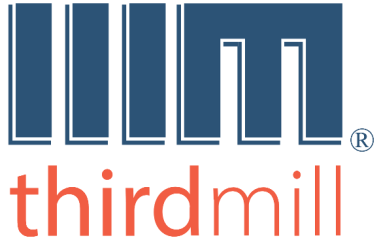 Thirdmill
316 Live Oaks Boulevard
Casselberry, FL 32707 USACREEMOS EN DIOSGuía de Estudio 1.1Lección 1: Lo Que Sabemos de DiosSección 1: Revelación y MisteriosESQUEMA PARA TOMAR NOTASIntroducciónI. Revelación y MisteriosA. Revelación Divina   1. Concepto Básico   2. Tipos de RevelaciónB. Misterios Divinos   1. Concepto Básico 	  2. Tipos de MisteriosPREGUNTAS DE REPASO1. ¿Cuál es otra frase que usan los teólogos a veces para hablar de la doctrina de Dios?2. ¿Qué significa que Dios es "trascendente"? 3. "La autorrevelación de Dios, siempre es dada en términos ____________, y más plenamente dada en Cristo". 4. Cuando la Biblia habla de los ojos, oídos y emociones de Dios, estos son ejemplos de lo que se llama revelación _______________, hablando en términos metafóricos para que los humanos puedan entender. 5. ¿Qué es una "teofanía"? 6. Según la lección, ¿todo tipo de revelación es "antropomórfica"?7. Dios se ha revelado más plenamente en ________. 8. ¿Qué es la "revelación general"? 9. ¿Qué es la "teología natural"? 10.  Según la lección, ¿cuál es la actitud adecuada hacia la "teología natural"?11.  ¿La revelación general muestra el camino de la salvación en Cristo?12. ¿Qué es la "revelación especial"?13. ¿La revelación especial muestra el camino de la salvación en Cristo? 14. ¿Qué tipo de revelación se explica en Romanos 1:20? ¿General o especial?15. ¿Qué tipo de revelación ha tomado la forma de sueños, visiones, audiciones así como la persona de Cristo mismo? ¿General o especial?16. ¿Qué son los "misterios divinos"?, como se explica en la lección.17. ¿Qué enseña la lección acerca de si podemos saber realmente cosas acerca de Dios? 18. Según la lección, ¿por qué las siguientes doctrinas deben ser consideradas "misterios divinos"? La doctrina de la Trinidad, el hecho de que Jesús era verdaderamente Dios y verdaderamente hombre, y el hecho de que Dios es totalmente soberano, pero el hombre también es responsable. 19. ¿Qué son los misterios divinos “temporales”? PREGUNTAS DE REFLEXIÓN Y APLICACIÓN1. ¿Qué espera aprender en este curso?2. Note algunas áreas de la doctrina de Dios que le gustaría entender mejor.3.  ¿Qué atributos de Dios se muestran en la persona de Jesucristo que más le sorprenden de su Creador? ¿De qué manera la persona de Jesucristo le ayuda a no formar un concepto de Dios a su propia imagen?4. ¿Cómo conoció personalmente a Dios?  ¿Cómo usó Dios su revelación especial para llevarle a una relación personal con Jesucristo como su Señor y Salvador? ¿Cómo afecta esto la manera en que usted ministra a los que le rodean?5. ¿Qué tipo de cosas ha aprendido acerca del mundo que le rodea al observar la revelación divina en la naturaleza, aparte de las Escrituras? ¿La revelación de Dios a través de la creación ha hecho una diferencia en su vida diaria? ¿Le ayuda a sentir la presencia de Dios? Explique su respuesta.6. Piense en alguien que conoce que se niega a creer que Dios existe. ¿Cuáles son algunas de las posibles razones por las que alguien podría negar la existencia de Dios?  ¿Cómo podría la revelación general refutar esta incredulidad?7. ¿De qué manera puede crecer en su comprensión de Dios y en su cercanía personal con Él?****************************CREEMOS EN DIOSGuía de Estudio 1.2Lección 1: Lo Que Sabemos de DiosSección 2: Atributos y ObrasESQUEMA PARA TOMAR NOTASII. Atributos y ObrasA. Atributos Divinos 	  1. Concepto Básico  2. Tipos de Atributos DivinosB. Obras Divinas  1. Concepto Básico  2. Tipos de Obras DivinasConclusiónPREGUNTAS DE REPASO1. "La “___________” de algo es la realidad inmutable que subyace a todas sus manifestaciones externas y cambiantes." 2. ¿Qué ilustra cada una de las siguientes cosas acerca de Dios, tal como se utiliza en esta lección?Una misteriosa nebulosa en el espacio exteriorVitrales alrededor de la nebulosaUn sistema de estrellas y planetas alrededor de los vitralesUn sistema más distante de estrellas y planetas3. Según la lección, ¿ha revelado Dios Sus atributos divinos?4. Enumere algunos de los atributos eternos de Dios mencionados en la lección.5. ¿Cuáles son los atributos "incomunicables" de Dios? 6. Enumere los "atributos incomunicables" de Dios mencionados en la lección. 7. ¿Las Escrituras llaman a los humanos a imitar tanto los atributos incomunicables de Dios como sus atributos comunicables?8. ¿Cuáles son los atributos "comunicables" de Dios? 9. Efesios 1:11 dice: "El que hace _______________ según el designio de su voluntad".10. ¿Qué significa que Dios es la "causa primera" de todas las cosas? 11. ¿Cuáles son las "causas secundarias" de los acontecimientos? 12. Explique la diferencia entre una "primera causa" y una "causa secundaria".13. ¿Cuál es el significado de la "providencia" de Dios? 14. Según las Escrituras, ¿es válido en algunos casos decir que Dios fue el autor del mal?15. ¿Ocurre algo fuera de la voluntad de Dios?PREGUNTAS DE REFLEXIÓN Y APLICACIÓN1. Anote algunos de los atributos de Dios que son más importantes para usted personalmente. Explique por qué son importantes para usted.2. ¿Qué conceptos fueron nuevos para usted en esta lección?3.  Como aprendimos en esta lección, "Dios obra todas las cosas de acuerdo a sus propósitos eternos". ¿Cómo le tranquiliza y le fortalece esto cuando está sufriendo a través de pruebas y enfrentando tentaciones? ¿Cómo puede usar esta verdad para tranquilizar y fortalecer a otros? Mencione un ejemplo.4. La doctrina de la providencia de Dios nos dice que él siempre está obrando en nuestras vidas. ¿Cuándo ha sido tentado a pensar que Dios no está obrando en su vida? ¿Qué versículos de la Escritura podrían guiarle a una correcta comprensión de su constante cuidado y provisión para usted?5. ¿Qué es lo más importante que aprendió en esta lección?6. Fyodor DostoyevskyEn su lecho de muerte, el famoso escritor ruso Fyodor Dostoyevski convocó a su esposa y a sus hijos. Le pidió a su esposa que leyera la historia del hijo pródigo de la Biblia. Entonces dijo:"Hijos míos, nunca olviden lo que acaban de escuchar. Tengan una fe absoluta en Dios, y nunca duden de su perdón. Los amo profundamente, pero mi amor no es nada comparado con el amor de Dios. Aunque cometan un crimen horrendo y sólo sientan amargura, no se alejen de Dios. Ustedes son sus hijos. Humíllense ante él como ante un padre; pidan su perdón, y él se regocijará en su arrepentimiento, como un padre se regocija en su hijo pródigo"....Momentos después, murió.[Vea Philip Yancey, The Jesus I Never Knew [El Jesús que nunca conocí], (Grand Rapids: Zondervan, 1995), y Ruth Bell Graham, Prodigals and Those Who Love Them [Los hijos pródigos y los que les aman],(Colorado Springs, Colorado: Focus on the Family, 1991), pp. 119-126.] ]¿Qué aspectos de Dios Padre enfatizó Dostoyevski en ese momento?¿Qué le dice esto sobre Dostoyevski?¿Siente usted lo mismo por Dios? ¿Confía en que Él le ama profundamente?¿Alguna vez se ha comportado como un "hijo pródigo"?¿Ha aceptado el perdón de Dios?¿Por qué es importante para usted saber que Dios es tu Padre? ¿Qué significa esto para usted personalmente?****************************CREEMOS EN DIOSGuía de Estudio 2.1Lección 2: ¿Cómo Es Dios Diferente?Sección 1: IdentificaciónESQUEMA PARA TOMAR NOTASIntroducción I. Identificación 	A. Fundamento Bíblico	B. Variedad Teológica	  1. Confesión de Augsburgo	  2. Confesión Belga   3. Catecismo Menor de Westminster C. Perspectivas Bíblicas	  1. Trascendencia Divina 	  2. Inmanencia Divina	PREGUNTAS DE REPASO1. El tema de la lección dos es los atributos ________________ de Dios. 2. Nombre la fuente de cada una de las siguientes citas."Hay una esencia divina que se llama y que es Dios: eterno, incorpóreo, sin partes, de poder, sabiduría y bondad infinitos". "Hay un ser espiritual, único y simple, al que llamamos Dios: eterno, incomprensible, invisible, inmutable, infinito, todopoderoso, perfectamente sabio, justo, bueno y fuente superabundante de todos los bienes". "Dios es un Espíritu, infinito, eterno e inmutable en su ser, sabiduría, poder, santidad, bondad, justicia y verdad" .3. ¿La Confesión de Augsburgo, la Confesión Belga y el Catecismo Menor de Westminster mencionan cosas totalmente diferentes acerca de los atributos incomunicables de Dios?4. Explique el significado de cada término. Omnipresencia Omnisciencia Omnipotencia Aseidad Soberanía 5. ¿Qué significa cuando hablamos de la "trascendencia" de Dios? 6. ¿Qué significa cuando hablamos de la "inmanencia" de Dios? 7. Explique el significado de cada término, ya que se refiere a los atributos incomunicables de Dios. InfinitoEterno Inmutable 8. Si Dios es eterno, ¿espera alguna vez reaccionar a la obediencia y desobediencia humana?9. Si Dios es inmutable, ¿El realmente responde a las oraciones?10. Algunos cristianos enfatizan la inmanencia divina hasta tal punto que rechazan los atributos ________ de Dios.PREGUNTAS DE REFLEXIÓN Y APLICACIÓN1. Escriba los atributos incomunicables de Dios que son más importantes para usted personalmente. ¿Por qué son importantes para usted?2. ¿Cómo afectan los siguientes atributos a la forma en que usted ora?: Su omnisciencia, omnipresencia, omnipotencia, soberanía, inmutabilidad. 3. ¿Cómo afectan esos mismos atributos a otros aspectos de su vida?4. Dios es infinito, eterno e inmutable. ¿Cómo moldean estas tres perfecciones su comprensión de la naturaleza de Dios? ¿Cómo podría la conciencia de estos atributos ayudarle a animar a alguien que está luchando con su fe?5. La soberanía de Dios significa que él ejerce control absoluto sobre su creación. ¿Qué circunstancias podrían tentarle a dudar de la soberanía de Dios? ¿Cómo puede continuar teniendo fe en la soberanía de Dios cuando es difícil ver su control sobre su vida y circunstancias?6. ¿Tiende a enfatizar más la trascendencia de Dios o su inmanencia? ¿Tiende a ver a Dios como más distante o más cercano a su creación? ¿Por qué es importante mantener un equilibrio adecuado entre estos dos aspectos?****************************CREEMOS EN DIOSGuía de Estudio 2.2Lección 2: ¿Cómo Es Dios Diferente?Sección 2: IntegraciónESQUEMA PARA TOMAR NOTASII. Integración	A. Fundamento Bíblico	B. Variedad Teológica	 1. Confesión de Augsburgo   2. Confesión Belga 	  3. Catecismo Menor de Westminster C. Perspectivas Bíblicas	  1. Ser   2. Sabiduría  3. Poder 	  4. Santidad	  5. Justicia	  6. Bondad	  7. Verdad Conclusión PREGUNTAS DE REPASO1. ¿Qué quieren decir los teólogos cuando hablan de la "simplicidad" de Dios? 2. Según la lección, ¿qué indica el hecho de que en los tres documentos, la Confesión de Augsburgo, la Confesión Belga y el Catecismo Menor de Westminster, adjetivos como "perfecto", "infinito", "eterno" e "inmutable" se aplican a otros términos como "sabiduría", "bondad", "poder" y "santidad"? 3. ¿Qué quieren decir los teólogos cuando dicen que el ser de Dios es infinito, eterno e inmutable? 4. ¿Cuál de los siguientes términos se refiere a la sabiduría infinita, eterna e inmutable de Dios? omnipresencia omnipotencia omnisciencia5. ¿Cuál de los siguientes términos se refiere al poder infinito, eterno e inmutable de Dios? omnipresencia omnipotencia omnisciencia6. ¿Cuál es el significado fundamental del término "santo"?7. “El atributo de la justicia de Dios es más frecuentemente asociado en las Escrituras con los juicios de su __________.”8. ¿Qué es la bondad "indirecta" de Dios?9. ¿Hay alguna medida de bondad que Dios debe cumplir fuera de sí mismo?10. ¿Qué destacan los teólogos sistemáticos cuando hablan de la "verdad" de Dios?PREGUNTAS DE REFLEXIÓN Y APLICACIÓN1. ¿Cómo afectan los atributos de Dios de santidad, justicia, bondad y verdad a la forma en que usted toma decisiones y vive su vida diaria? Tal vez ayudaría pensar cómo serían las cosas si Dios NO tuviera estos atributos. ¿Qué diferencia haría?2. Reflexione por un momento sobre la bondad de Dios y el amor que mostró hacia su Hijo. ¿Cómo forma esto su comprensión del amor de Dios por usted? ¿Cómo puede compartir la bondad de Dios con aquellos en su esfera de influencia?3. La bondad indirecta de Dios significa que él traerá el bien incluso a través del sufrimiento y las pruebas. Describa un ejemplo en su vida cuando Dios produjo algo bueno de una prueba. ¿Cómo podría usar esta experiencia para tranquilizar a otros que están en medio del sufrimiento?4. ¿Cuál fue la cosa más importante que aprendió en esta lección?5. Otros enfoques del mundo.La visión bíblica de Dios como creador, separado de su creación (trascendente), pero cuidando amorosamente de ella, es una doctrina esencial del cristianismo, en obvio contraste con las opiniones de muchos otros filósofos y religiones. Muchos creen en alguna forma de monismo, que todo es uno. Esto puede dar lugar a serios problemas prácticos.a. HeráclitoPor ejemplo, el filósofo griego Heráclito (535-475 a.C.) creía que todo el mundo es uno y que todo cambia constantemente. Dijo lo siguiente:“Todas las cosas son una.”“No se puede pisar dos veces en el mismo río, porque las aguas frescas siempre están fluyendo sobre uno.”Esto le llevó a negar la diferencia entre el bien y el mal.“El bien y el mal son lo mismo.”["Heráclito de Éfeso", http://www.classicpersuasion.org/pw/heraclitus/herpate.htm(19 de septiembre de 2013). Véase también Herbert Granger, "Heráclito de Éfeso", Enciclopedia de Filosofía, ed. Borchert, vol. 4, s.v.].¿Cuál es su opinión? ¿Cómo afectaría esto su vida si creyera esto?b. HegelMás de dos mil años después de Heráclito, Georg W.F. Hegel (1770-1831 d.C.) propuso que todo es un Espíritu dinámico. Todo, incluso la verdad y el pensamiento religioso, está en un proceso de desarrollo constante, como una planta. Lo llamó la "dialéctica".[Colin Brown, Philosophy and the Christian Faith (Downers Grove, IL: InterVarsity Press, 1969), pág. 105, y Frank Thilly y Ledger Wood, A History of Philosophy (Nueva York: Henry Holt and Co., 1959), págs. 478-84.].¿Cuál es su opinión? ¿Cómo le haría sentir esto?c. HawkingOtros ejemplos de monismo provienen de las religiones orientales y de versiones ateas de la teoría de la evolución.Mientras algunos creen que todo ha existido siempre, otros, como el famoso físico Stephen Hawking, han tenido la visión de un comienzo espontáneo. Él propuso que no necesitamos a Dios para explicar el universo. Según él, dada la existencia de la gravedad, el universo podría haberse creado de la nada.[Richard Allen Greene, "Stephen Hawking: Dios no creó el universo". http://www.cnn.com/2010/WORLD/europe/09/02/hawking.god.universe/index.html]¿Cuál sería su respuesta a Stephen Hawking?d. CabanisLa creencia de que todo es sólo materia física ha llevado a algunos a conclusiones desconcertantes.Por ejemplo, afirma un filósofo llamado Cabanis:"El cerebro segrega pensamientos de la misma manera que el hígado segrega bilis."[Citado por James Sire en The Universe Next Door (Downers Grove, IL: InterVarsity Press, 1997), p. 98.]¿Cómo le haría sentir esto?J. B. S. Haldane señala la auto-contradicción del materialismo:“Si mis procesos mentales están determinados totalmente por los movimientos de los átomos en mi cerebro, no tengo ninguna razón para suponer que mis creencias son verdaderas... y por lo tanto no tengo ninguna razón para suponer que mi cerebro está compuesto de átomos.”[J. B. S. Haldane, Possible Worlds and Other Essays (Londres: Chatto & Windus, 1937), citado por C. S. Lewis en Miracles (Grand Rapids: Zondervan, 1968), p. 22.]¿Qué opina usted? ¿Está de acuerdo con la crítica de Haldane al materialismo?¿Qué diferencia hace para usted personalmente saber que Dios creó todo, pero que Él está separado de la creación, cuidando de ella?****************************CREEMOS EN DIOSGuía de Estudio 3.1Lección 3: Cómo Es Dios Como NosotrosSección 1: Fundamentos BíblicosESQUEMA PARA TOMAR NOTASIntroducciónI. Fundamentos BíblicosA. Estrategias básicas 	  1. El Camino de la Negación   2. El Camino de la Causalidad   3. El Camino de la Eminencia B. Perspectivas sobre la Humanidad PREGUNTAS DE REPASO1. En ¿qué clase de atributos de Dios, se centra esta lección?2. Los teólogos escolásticos medievales utilizaron tres estrategias formales para discernir las verdades sobre Dios desde la naturaleza. Describa brevemente cada uno de ellos.negacióncausalidademinencia3. ¿En qué aspecto de la creación podemos aprender más acerca de Dios? 4. ¿Cuáles son las tres áreas principales que los teólogos han usado para categorizar los atributos del hombre que tiene en común con Dios, pero en menor grado? 5. Génesis 1:26 dice: "Hagamos al hombre a nuestra imagen y semejanza,  conforme a nuestra ______". PREGUNTAS DE REFLEXIÓN Y APLICACIÓN1. ¿Cómo el hecho de saber que todas las personas son la imagen de Dios afecta su actitud hacia aquellos que son diferentes a usted, como mendigos, drogadictos, personas pobres, y personas de otros países, o incluso otras religiones??2. ¿Cómo el hecho de pensar en los atributos comunicables de Dios ayudarle adora a Dios o le ora a Dios?3. ¿Qué ha aprendido sobre el carácter de Dios, considerando cómo se ha revelado a través de su creación? 4. Las Escrituras sirven como anteojos para permitirnos ver el carácter de Dios. Escoja dos narraciones, una del Antiguo Testamento y otra del Nuevo Testamento, que usted encuentre más llamativas en su despliegue del carácter de Dios. ¿Qué le enseñan estas dos narraciones de Dios?****************************CREEMOS EN DIOSGuía de Estudio 3.2Lección 3: Como Dios Es Como NosotrosSección 2: Perspectivas TeológicasESQUEMA PARA TOMAR NOTASII. Perspectivas teológicasA. Procesos 	  1. Términos Técnicos   2. Proposiciones Teológicas B. Documentos Históricos   1. Confesión de Augsburgo 	  2. Confesión Belga 	  3. Catecismo Menor de Westminster C. Organización 	D. Implicaciones 	  1. Expectativas de Dios 	  2. Imitación de Dios ConclusiónPREGUNTAS DE REPASO1. "Para crear síntesis fieles de las enseñanzas bíblicas acerca de los atributos de Dios, los teólogos han adoptado ___________". 2. "El objetivo de la teología evangélica sistemática es crear resúmenes fieles de  __________ de la Escrituras, no imitar el diverso vocabulario de las Escrituras." 3. ¿Cómo define la lección una "proposición teológica"? 4. "Los teólogos sistemáticos han tenido que inferir proposiciones teológicas de cada ________ bíblico." 5. Enumere los atributos comunicables de Dios mencionados en la Confesión de Augsburgo, la Confesión Belga, y el Catecismo Menor de Westminster.6. ¿Mencionan la Confesión de Augsburgo, la Confesión Belga y el Catecismo Menor de Westminster atributos comunicables totalmente diferentes de Dios?7. Dios es siempre poderoso, pero ¿muestra siempre Su poder?8. Dios es siempre bueno y amoroso, ¿pero estos atributos son siempre fáciles de ver?9. ¿Nos llaman las Escrituras a imitar los atributos comunicables de Dios?PREGUNTAS DE REFLEXIÓN Y APLICACIÓN1. Note algunos de los atributos comunicables de Dios que son más importantes para usted. ¿Por qué son importantes para usted? 2. ¿Cómo le anima a usted en su caminar cristiano saber que podemos llegar a ser más como Dios en sus atributos comunicables? ¿Cómo le desafía?3. ¿Qué atributos comunicables de Dios indican áreas en las que usted necesita crecer especialmente?4. Debido a que todos somos creados a imagen y semejanza de Dios, Juan Calvino señaló en su Institución de la Religión Cristiana, que no podemos conocernos a nosotros mismos hasta que conozcamos a Dios. ¿Qué piensa que quiso decir? ¿Está de acuerdo o en desacuerdo? Explique su respuesta. 5. ¿Qué es lo más importante que aprendió en esta lección?6. “El guardagujas"Juan José Arreola, un autor mexicano, ha escrito un fascinante cuento llamado "El guardagujas". Un hombre llega a una estación de tren con su billete en la mano, con la esperanza de tomar pronto el tren a la "T". Pero no hay nadie allí, excepto un anciano con una linterna, que se hace llamar el guardagujas, quien le explica que es posible que el tren no llegue. Y si llega, posiblemente no lo lleve a su destino, ¡o incluso podría pasar el resto de su vida viajando en el mismo tren! [Juan José Arreola, "El guardagujas", en Cuentos Hispanoamericanos, eds. Mario Rodríguez Fernández (Santiago de Chile: Editorial Universitaria, 1998), pp. 235-242].Aunque puede que no sea necesariamente el punto principal del autor, la extraña historia ilustra cómo sería la vida si no creyéramos en un Dios todopoderoso que gobierna todo. ¿Qué opina usted? ¿Qué nos enseña la historia sobre la vida sin un Dios soberano trascendente?7. Salmo 139Lea el Salmo 139. ¿Qué aspecto de Dios se enfatiza en este Salmo, trascendencia o inmanencia?8. ¿Cuál es su tendencia, enfatizar más la trascendencia o la inmanencia de Dios? ****************************CREEMOS EN DIOSGuía de Estudio 4.1Lección 4: El Plan y Las Obras de DiosSección 1: Plan de DiosESQUEMA PARA TOMAR NOTASIntroducciónI. Plan de Dios A. Perspectivas Bíblicas 	  1. Inmanencia Divina   2. Trascendencia Divina  B. Posiciones Teológicas   1. Perspectivas Extremas   2. Perspectivas Centristas PREGUNTAS DE REPASO1. ¿Qué término teológico se usa para referirse al hecho de que Dios condesciende y participa plenamente en su creación finita, temporal y cambiante? 2. ¿Enseña la lección que Dios a veces hace planes históricos que están destinados a estar abiertos al cambio mientras Él interactúa con su creación?3. ¿Cuál es la "voluntad prescriptiva" de Dios? 4. ¿Puede el hombre desobedecer las ordenes de Dios?5. ¿Qué aspecto de Dios estamos resaltando, cuando decimos que Él obra todo de acuerdo a Su voluntad, y que Su plan no puede ser cambiado?6. ¿Cuál es la "voluntad decretiva" de Dios? 7. ¿Qué nombre se le da a la teología que explica todo en términos del plan trascendente de Dios, sin tener en cuenta que Él también interactúa con la creación?  8. ¿Qué nombre se le da a la teología que explica todo en términos de la inmanencia de Dios, afirmando que el plan de Dios depende enteramente de la historia y de las opciones de los espíritus y de los seres humanos, sin tener en cuenta que Él tiene un plan eterno e infalible? 9. ¿Qué nombre se le da a la teología que sostiene que Dios tiene un plan eterno e infalible para la historia, y que también interactúa con su creación con respecto a algunos planes que son limitados en alcance, temporales y cambiantes?10.  Identifique cada posición de acuerdo a sus postulados.Dios nunca interactúa con la creación. Dios no tiene un plan eterno e infalible para la historia. Dios tiene un plan eterno e infalible, pero también tiene planes "históricos" que pueden "cambiar". 11. ¿Cuál es la diferencia entre el "plan eterno" de Dios y Sus "planes históricos"?12.  Describa cada posición con respecto al orden de los decretos eternos.supralapsarianismoinfralapsarianismosublapsarianismo13. ¿Qué dicen la mayoría de los teólogos evangélicos acerca del debate sobre el orden de los decretos eternos?14. La discusión sobre el orden de los decretos eternos no es sobre la secuencia temporal, sino sobre la secuencia ____________. 15. ¿Qué dijo Calvino acerca de la relación entre la presciencia de Dios y sus decretos? PREGUNTAS DE REFLEXIÓN Y APLICACIÓN1. ¿Cómo le afecta a usted personalmente saber que Dios tiene un plan general que no puede ser cambiado? ¿Le hace sentir que no es realmente libre? ¿Le da paz y consuelo? Explique su respuesta.2. ¿Cómo le afecta a usted personalmente saber que Dios interactúa con la creación? ¿Cómo sería si Dios simplemente hubiese creado todo para funcionar como una gran máquina? Explique su respuesta.3. Piense en un momento en que usted o alguien cercano a usted desobedeció a Dios. ¿Cuáles fueron las consecuencias inmediatas? ¿Qué efecto cree que ha tenido o tendrá esta desobediencia en los planes de Dios para su vida o para sus seres queridos? 4. ¿Ha cambiado esta lección su visión de la presciencia y los decretos de Dios? Explique.****************************CREEMOS EN DIOSGuía de Estudio 4.2Lección 4: El Plan y Las Obras de DiosSección 2: Las Obras de DiosESQUEMA PARA TOMAR NOTASII. Las Obras de DiosA. Creación   1. Dimensiones invisibles   2. Dimensiones visiblesB. Providencia  1. Importancia de las causas secundarias  2. Dios y las causas secundariasConclusiónPREGUNTAS DE REPASO1. ¿Qué significa que Dios creó todas las cosas "ex nihilo"? 2. Describa cada punto de vista religioso:politeísmopanteísmodualismo3. El término bíblico primario para la dimensión invisible de la creación es _________________. 4. ¿Qué tipo de seres están en el cielo ahora? 5. ¿Todos los espíritus celestiales fueron creados buenos primordialmente?6. Desde que cayeron en rebelión, ¿pueden Satanás y otros espíritus malignos seguir participando en la corte celestial?7. La Confesión de Fe de Westminster dice: "Aunque con respecto a la presciencia y decreto de Dios, quien es la causa primera, todas las cosas sucederán inmutable e infaliblemente, sin embargo, por la misma providencia las ha ordenado de tal manera, que sucederán conforme a la naturaleza de las  __________________, sea necesaria, libre o contingentemente.”8. Describa el significado de cada término tal como se usa en la Confesión de Fe de Westminster con respecto a la manera en que Dios puede usar las causas secundarias para elaborar Su plan, y dé un ejemplo de cada una de ellas."necesariamente""libremente""contingentemente"9. De acuerdo con la Confesión de Fe de Westminster, ¿Dios usa medios con frecuencia para elaborar su plan?10. ¿Qué significa "teodicea"? 11. ¿Qué dice la Biblia acerca de si Dios causa el mal?12. Describa el significado de cada frase en lo que se refiere a la manera en que Dios a veces lleva a cabo su plan.sin mediosmedios mencionadoscontra los mediosPREGUNTAS DE REFLEXIÓN Y APLICACIÓN1. ¿Cómo afecta su actitud hacia los eventos de su vida el saber que Dios obra a través de segundas causas? ¿Cómo afecta su actitud hacia las tragedias?2. Las Escrituras enseñan que Dios lo sabe todo de antemano y que Él lo ha predestinado todo, incluyendo la salvación eterna. ¿Cuál cree usted que es la base de los decretos de Dios? ¿Se basan en su conocimiento de nuestras futuras elecciones o simplemente en Su voluntad? Si es verdad, ¿por qué debemos evangelizar a los no creyentes? ¿Por qué orar?3. ¿Está usted personalmente satisfecho con su comprensión de por qué Dios permite el mal? Si no es así, ¿cómo piensa abordar el problema?4. ¿Cuál es la cosa más importante que ha aprendido de esta lección?5. ¿Cuál es la cosa más importante que ha aprendido de todo el curso?6. Una canciónPara que la teología sea más un asunto de corazón, y no sólo un asunto intelectual, es útil escuchar buenas canciones cristianas, como "Blessed Be Your Name" de Matt Redman [Bendito Sea Tu Nombre. El video está en inglés: https://www.youtube.com/watch?v=tTpTQ4kBLxA ]Algunas de las frases han sido traducidas aquí abajo. Trate de discernir el tema de la canción.Bendito sea tu nombreEn la tierra que abundaDonde fluyen tus corrientes de abundanciaBendito sea tu nombreBendito sea tu nombreCuando me encuentre en el desiertoAunque camine por el desiertoBendito sea tu nombreCada bendición que derramasLa volveré alabanzaCuando la oscuridad se cierra, SeñorAún así, diré…Bendito sea el nombre del SeñorBendito sea tu nombreBendito sea el nombre del SeñorBendito sea tu glorioso nombre¿Cómo describiría el tema de esta canción?¿Cómo expresa algunas de las enseñanzas de este curso?